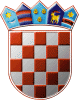         REPUBLIKA HRVATSKAOSJEČKO-BARANJSKA ŽUPANIJA
KLASA: 601-02/21-04/04URBROJ: 2158/109-01-21-01Ernestinovo, 24. 08. 2021. g. 7. ODGOJITELJSKO VIJEĆEDNEVNI RED:Pozdrav i uvodna riječUsvajanje godišnjeg izvješća Dječjeg vrtića Ogledalce Ernestinovo za pedagošku 2020./21. godinuUsvajanje programa stažiranja pripravnika za pedagošku 2021./22. godinuPredstavljanje Etičkog kodeksa vrtićaOsvrt pedagoga na odgojno – obrazovni radRaznoRavnateljicaMonika Miškić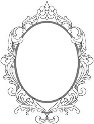 DJEČJI VRTIĆ OGLEDALCEERNESTINOVO